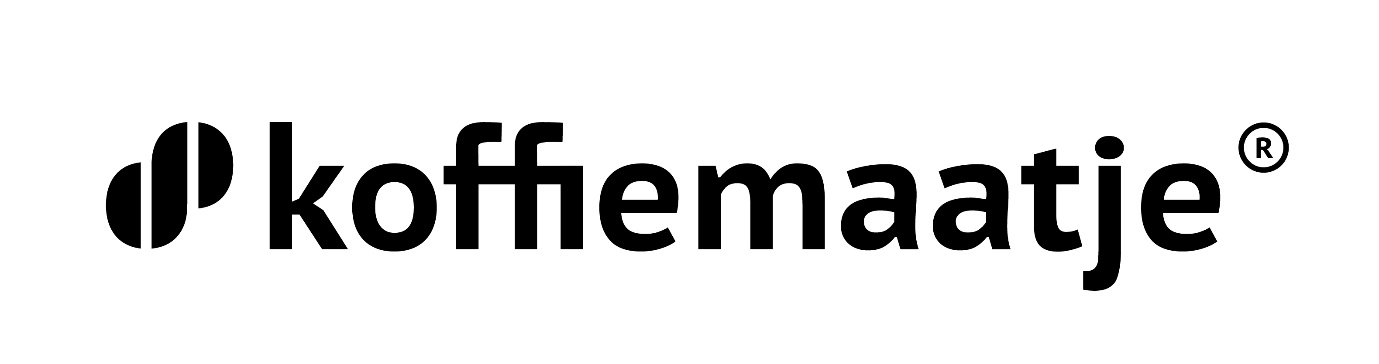 RetourformulierRetourvoorwaardenToch niet tevreden met het product? Binnen 14 dagen na ontvangst heb je de mogelijkheid om het product terug te sturen. Volg daarvoor de onderstaande stappen. AanmeldenMail naar info@koffiemaatje.shop en meld je retourzending aanVerpakkingPak de producten in originele staat en verpakking in een doosPlaats het ingevulde retourformulier in de doosVerzendingLever het pakket in bij het postkantoorBewaar het verzendbewijs goedTerugbetaling 
Wanneer betalen we terug?Wij maken de door jouw gemaakte kosten (aanschafkosten) binnen 1- 2 werkdagen over.Waar ontvang ik het teruggestorte bedrag? Wij storten het bedrag op dezelfde manier terug zoals je hebt afgerekend. Lukt dit niet? Dan nemen we contact met je op. Terugbetaling
Zodra de retourzending is ontvangen en verwerkt in ons magazijn ontvang je de terugbetaling van het volledige aankoopbedrag automatisch op door de jou voor betaling gebruikte rekening. De verzendkosten voor het retourneren van jouw bestelling is voor eigen rekening. Stuur je een product terug omdat deze beschadigd of verkeerd geleverd is? Dan vergoeden wij uiteraard de verzendkosten.RetourformulierStuur dit formulier ingevuld mee met de retourzending. GegevensReden van retour: RetourartikelenToelichtingInstructies retournerenTerugsturenZorg ervoor dat: De artikelen compleet zijnIndien gebruikt; schoon- drooggemaakt De artikelen in originele, onbeschadigde verpakking zittenDat de kopie-factuur en retourformulier zijn bijgevoegdLET OP: Indien bovengenoemde punten niet in orde zijn, wordt de retour niet verwerkt, ontvang je geen credit en wordt het product retour gestuurd.  Handige tipsWe proberen je retour zo snel mogelijk te verwerken. Hier nog wat handige tips. Zorg ervoor dat je de artikelen goed inpakt zodat ze niet beschadigen tijdens transport. Om afval te besparen kan je de doos gebruiken waarin wij het product naar je hebben verstuurd. Zorg dat het adreslabel goed leesbaar is. VersturenBreng het pakket naar een postkantoor naar keuze. Hier ontvang je een verzendbewijs. Bewaar deze goed totdat de retour volledig is afgehandeld. Dit is je bewijs dat het pakket daadwerkelijk is verstuurd en kan bij verlies tijdens transport naar worden gevraagd.AfhandelingZodra de retourzending bij ons is verwerkt krijg je hierover automatisch bericht. Dit proberen wij natuurlijk zo snel mogelijk te doen. Heb je na 14 dagen nog niets van ons vernomen? Neem dan contact op met onze klantenservice. 
Naam: Ordernummer: Adres: IBAN: Postcode:Naam rekeninghouder:Plaats:Datum retourzending: Telefoon: E-mail:E-mail:O   DefectO   Dubbel geleverdO   Verkeerd artikelO   Voldoet niet aan verwachtingO   TransportschadeO   Verkeerd besteldO   Anders, namelijk: O   Anders, namelijk: AantalArtikelnummerOmschrijvingKoffiemaatjeRavelijnsplein 11398 VB  Muiden